Referto Gara Salto e Combinata Nordica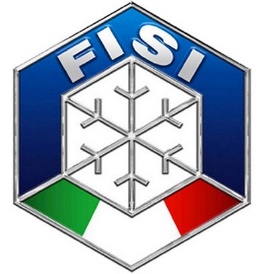 Versione 2015-2016 EventoUfficiali di gara - GiuriaUfficiali di gara – GiudiciRiunione dei CapisquadraSvolgimento della gara.Proteste, Squalifiche e Sanzioni.Servizio medico.Infortuni ad atleti.Aspetti generali e conclusioniParte da compilare SOLO per gare di Combinata NordicaRealizzazione della competizione (Fondo/Roller/Corsa/MTB/Camminata Bastoni)Preparazione della pista e dello StadioVerbale Riunioni Giuria prova di Fondo/Roller/Corsa/MTB/Camminata BastoniInformazioni per la compilazioneCompilare da parte del Delegato Tecnico, con la collaborazione dell’Assistente Delegato Tecnico, i campi colorati  Il Delegato Tecnico FISI deve inviare entro una settimana dallo svolgimento della gara:Report delegato TecnicoVerbale delle riunioni dei CapisquadraVerbale delle riunioni di GiuriaCertificati d’omologazione dei trampolini emessi da FISIRisultati finali Gara di Salto e di Combinata	a:	FISI Commissione Giudici di Gara: giudici@fisi.org	Coord. Nazionale Giudici SS e CN FISI, ROGGIA Andrea: andrea.roggia@inwind.it	Società Sportiva Organizzatrice della manifestazioneIl Delegato Tecnico FISI deve far pervenire al Coordinatore Nazionale Giudici SS e CN FISI la Lista delle deduzioni giudici e/o fotocopie dei cartellini giudici con la differenziazione per singolo giudici delle fasi di volo, atterraggio e decelerazione (per ogni gara disputata).Allegato a cura dell’Assistente Delegato Tecnicoal Referto Gara Salto e Combinata NordicaVersione 2015-2016 TrampoliniNOTA BENE - Deve essere inclusa copia del certificato FISI di ogni trampolino!Per la versione estiva vanno allegate sia la parte invernale che quella estiva.Dettaglio TrampoliniDenominazione:Livello:Livello:Località:Data:Data:Gara 1Gara 1Gara 2Gara 2Gara 3Categoria della gara (U12, U14, U16 ,U20, SEN)Categoria della gara (U12, U14, U16 ,U20, SEN)Categoria della gara (U12, U14, U16 ,U20, SEN)Categoria della gara (U12, U14, U16 ,U20, SEN)Categoria della gara (U12, U14, U16 ,U20, SEN)Categoria della gara (U12, U14, U16 ,U20, SEN)CODEX:CODEX:CODEX:CODEX:CODEX:CODEX:Numero di atleti iscrittiNumero di atleti iscrittiNumero di atleti iscrittiNumero di atleti iscrittiNumero di atleti iscrittiNumero di atleti iscrittiNumero di sci club partecipantiNumero di sci club partecipantiNumero di sci club partecipantiNumero di sci club partecipantiNumero di sci club partecipantiNumero di sci club partecipantiNumero nazioni partecipantiNumero nazioni partecipantiNumero nazioni partecipantiNumero nazioni partecipantiNumero nazioni partecipantiNumero nazioni partecipantiSci Club Organizzatore (Codice FISI e Denominazione)Sci Club Organizzatore (Codice FISI e Denominazione)Sci Club Organizzatore (Codice FISI e Denominazione)Sci Club Organizzatore (Codice FISI e Denominazione)Sci Club Organizzatore (Codice FISI e Denominazione)Sci Club Organizzatore (Codice FISI e Denominazione)Invito/Programma gare ricevuto:Invito/Programma gare ricevuto:Invito/Programma gare ricevuto:SI NO Annotazioni:(Osservazioni generali ed indizioni in merito ad incontri con gli organizzatori)Annotazioni:(Osservazioni generali ed indizioni in merito ad incontri con gli organizzatori)Codice AtletaCognome e NomeCognome e NomeCognome e NomeAnno nascitaAnno nascitaAnno nascitaTelefonoTelefonoDelegato TecnicoAssistente D.T.Codice AtletaCognome e NomeAnno nascitaTelefonoTelefonoQualifica TecnicaQualifica TecnicaQualifica TecnicaQualifica TecnicaDirettore di GaraDTGiudiceGiudiceNessunaDirettore di GaraDirettore di PistaDTGiudiceGiudiceNessunaDirettore di PistaAnnotazioni:Codice AtletaCognome e NomeAnno nascitaGiudice AGiudice BGiudice CGiudice DGiudice EAnnotazioni:Data 1° riunione:Numero Sci Club/Comitati presentiNumero Sci Club/Comitati presentiOra Inizio:Giudici presenti:Giudici presenti:SI NO NO Durata minuti:Agenda presentata:Agenda presentata:SI NO NO Data 2° riunione:Numero Sci Club/Comitati presentiNumero Sci Club/Comitati presentiOra Inizio:Giudici presenti:Giudici presenti:SI NO NO Durata minuti:Agenda presentata:Agenda presentata:SI NO NO Controllo tesseramento FISI:Controllo tesseramento FISI:SI NO Realizzazione Sorteggio:Realizzazione Sorteggio:SI NO Annotazioni:GARA 1 (categoria)HSVentoVentoVentoDalle Ore:Alle Ore:Metri salto più lungoGate PartenzaInfronteDallatoDadietroAllenamento:Salto di Prova:Primo Salto gara:Secondo Salto gara:Annotazioni:GARA 2 (categoria)HSVentoVentoVentoDalle Ore:Alle Ore:Metri salto più lungoGate PartenzaInfronteDallatoDadietroAllenamento:Salto di Prova:Primo Salto gara:Secondo Salto gara:Annotazioni:GARA 3 (categoria)HSVentoVentoVentoDalle Ore:Alle Ore:Metri salto più lungoGate PartenzaInfronteDallatoDadietroAllenamento:Salto di Prova:Primo Salto gara:Secondo Salto gara:Annotazioni:Proteste e reclami:SI NO Riferimento Regolamento:Squalifiche:SI NO Riferimento Regolamento:Sanzioni:SI NO Riferimento Regolamento:Annotazioni:Cognome e Nome del Medico:Servizio Ambulanza a cura di:Annotazioni:Infortuni occorsi durante la competizione:Infortuni occorsi durante la competizione:SI NO Numero di cadute senza infortunio:Ricovero OspedalieroRicovero OspedalieroSI NO Numero di cadute senza infortunio:Annotazioni (dettagliare cadute e/o infortuni per analisi statistica FISI):Liquidazione spese ufficiali di garaLiquidazione spese ufficiali di garaSI SI NO NO Realizzazione Premiazione:Realizzazione Premiazione:Realizzazione Premiazione:SI NO RinviiRinviiSI SI NO NO CancellazioniCancellazioniCancellazioniSI NO Annotazioni:Miglioramenti da fare per il futuroLocalitàDataDataFirma DT:LuogoGara 1Gara 2Gara 3DataDataTipo GaraTipo GaraIndiv.Gund.  - Team Indiv.Gund.  - Team Indiv.Gund.  - Team Nome della PistaNome della PistaLunghezza di garaLunghezza di gara____ mt____ mt____ mtLunghezza del giroLunghezza del giro____ mt____ mt____ mtHDHD____ mt____ mt____ mtMCMC____ mt____ mt____ mtTCTC____ mt____ mt____ mtDalle oreDalle ore__:____:____:__Alle oreAlle ore__:____:____:__Condizioni della neveCondizioni della neveAnnotazioni:Annotazioni:Preparazione della pistaPreparazione della pistaPreparazione della pistaPreparazione della pistaGara 1Gara 2Gara 3Per l’allenamento ufficialeSI  - NO SI  - NO SI  - NO Per la GaraSI  - NO SI  - NO SI  - NO Larghezza media pista  ____ mt____ mt____ mtLarghezza MASSIMA pista  ____ mt____ mt____ mtLarghezza MINIMA pista  ____ mt____ mt____ mtSegnalazione e marcatura pistaSI  - NO SI  - NO SI  - NO Area prova materialiSI  - NO SI  - NO SI  - NO Area riscaldamentoSI  - NO SI  - NO SI  - NO Preparazione dello StadioPreparazione dello StadioPreparazione dello StadioPreparazione dello StadioGara 1Gara 2Gara 3Larghezza partenza  ____ mt____ mt____ mtLarghezza arrivo  ____ mt____ mt____ mtPreparazione tecnica partenzaSI  - NO SI  - NO SI  - NO Preparazione tecnica arrivoSI  - NO SI  - NO SI  - NO Preparazione tecnica zona cambioSI  - NO SI  - NO SI  - NO Annotazioni:Riunione di Giuria Prima della GaraRiunione di Giuria Prima della GaraRiunione di Giuria Prima della GaraRiunione di Giuria Prima della GaraRiunione di Giuria Prima della GaraRiunione di Giuria Prima della GaraRiunione di Giuria Prima della GaraOrarioOrarioTemperatura dell’ariaTemperatura dell’aria____ °____ °____ °____ °____ °Annotazioni:Annotazioni:Riunione di Giuria Dopo la GaraRiunione di Giuria Dopo la GaraRiunione di Giuria Dopo la GaraRiunione di Giuria Dopo la GaraRiunione di Giuria Dopo la GaraRiunione di Giuria Dopo la GaraRiunione di Giuria Dopo la GaraOrarioOrarioTemperatura dell’ariaTemperatura dell’aria____ °____ °____ °____ °____ °Orario d’inizio della garaOrario d’inizio della garaOrario di fine della garaOrario di fine della garaAnnotazioni:Annotazioni:LocalitàDataFirma DT:1-Certificato N.HS:HS:Come da parametri omologazione FISI?Come da parametri omologazione FISI?Come da parametri omologazione FISI?Come da parametri omologazione FISI?SI NO Scadenza:K:K:Adottate prescrizioni certificato omologazione?Adottate prescrizioni certificato omologazione?Adottate prescrizioni certificato omologazione?Adottate prescrizioni certificato omologazione?SI NO 2-Certificato N.HS:HS:Come da parametri omologazione FISI?Come da parametri omologazione FISI?Come da parametri omologazione FISI?Come da parametri omologazione FISI?SI NO Scadenza:K:K:Adottate prescrizioni certificato omologazione?Adottate prescrizioni certificato omologazione?Adottate prescrizioni certificato omologazione?Adottate prescrizioni certificato omologazione?SI NO 3-Certificato N.HS:HS:Come da parametri omologazione FISI?Come da parametri omologazione FISI?Come da parametri omologazione FISI?Come da parametri omologazione FISI?SI NO Scadenza:K:K:Adottate prescrizioni certificato omologazione?Adottate prescrizioni certificato omologazione?Adottate prescrizioni certificato omologazione?Adottate prescrizioni certificato omologazione?SI NO LocalitàDataDataDataFirma Assistente DT:Numero TRAMPOLINO:Numero TRAMPOLINO:1       2      3 Preparato con neve artificialePreparato con neve artificialePreparato con neve artificialeSI - NOArea del trampolinoMisurazione e/o valutazioneMisurazione e/o valutazioneMisurazione e/o valutazioneDatiNoteNotePartenzaLarghezza pista preparata “b1”Larghezza pista preparata “b1”Larghezza pista preparata “b1”_____ mtPartenzaPreparazione meccanica della pista di lancioPreparazione meccanica della pista di lancioPreparazione meccanica della pista di lancioSI - NOPartenzaDistanza tra le pedane (in diagonale)Distanza tra le pedane (in diagonale)Distanza tra le pedane (in diagonale)_____ mtDente del trampolinoAngolo “α”Angolo “α”Angolo “α”_____ °BinariProfondità dei binari  Profondità dei binari  Profondità dei binari  _____ cmBinariDistanza tra il centro di entrambi i binariDistanza tra il centro di entrambi i binariDistanza tra il centro di entrambi i binari_____ cmBinariLarghezza dei binariLarghezza dei binariLarghezza dei binari_____ cmPista di atterraggioLarghezza pista preparata bKLarghezza pista preparata bKLarghezza pista preparata bK_____ mtPista di atterraggioLarghezza pista preparata bALarghezza pista preparata bALarghezza pista preparata bA_____ mtPista di frenataLunghezza della zona di frenataLunghezza della zona di frenataLunghezza della zona di frenata_____ mtProtezioni lateraliPosizionamento lungo tutto il trampolinoPosizionamento lungo tutto il trampolinoPosizionamento lungo tutto il trampolinoSI - NOAnnotazioniNumero TRAMPOLINO:Numero TRAMPOLINO:1       2      3 Preparato con neve artificialePreparato con neve artificialePreparato con neve artificialeSI - NOArea del trampolinoMisurazione e/o valutazioneMisurazione e/o valutazioneMisurazione e/o valutazioneDatiNoteNotePartenzaLarghezza pista preparata “b1”Larghezza pista preparata “b1”Larghezza pista preparata “b1”_____ mtPartenzaPreparazione meccanica della pista di lancioPreparazione meccanica della pista di lancioPreparazione meccanica della pista di lancioSI - NOPartenzaDistanza tra le pedane (in diagonale)Distanza tra le pedane (in diagonale)Distanza tra le pedane (in diagonale)_____ mtDente del trampolinoAngolo “α”Angolo “α”Angolo “α”_____ °BinariProfondità dei binari  Profondità dei binari  Profondità dei binari  _____ cmBinariDistanza tra il centro di entrambi i binariDistanza tra il centro di entrambi i binariDistanza tra il centro di entrambi i binari_____ cmBinariLarghezza dei binariLarghezza dei binariLarghezza dei binari_____ cmPista di atterraggioLarghezza pista preparata bKLarghezza pista preparata bKLarghezza pista preparata bK_____ mtPista di atterraggioLarghezza pista preparata bALarghezza pista preparata bALarghezza pista preparata bA_____ mtPista di frenataLunghezza della zona di frenataLunghezza della zona di frenataLunghezza della zona di frenata_____ mtProtezioni lateraliPosizionamento lungo tutto il trampolinoPosizionamento lungo tutto il trampolinoPosizionamento lungo tutto il trampolinoSI - NOAnnotazioniNumero TRAMPOLINO:Numero TRAMPOLINO:1       2      3 Preparato con neve artificialePreparato con neve artificialePreparato con neve artificialeSI - NOArea del trampolinoMisurazione e/o valutazioneMisurazione e/o valutazioneMisurazione e/o valutazioneDatiNoteNotePartenzaLarghezza pista preparata “b1”Larghezza pista preparata “b1”Larghezza pista preparata “b1”_____ mtPartenzaPreparazione meccanica della pista di lancioPreparazione meccanica della pista di lancioPreparazione meccanica della pista di lancioSI - NOPartenzaDistanza tra le pedane (in diagonale)Distanza tra le pedane (in diagonale)Distanza tra le pedane (in diagonale)_____ mtDente del trampolinoAngolo “α”Angolo “α”Angolo “α”_____ °BinariProfondità dei binari  Profondità dei binari  Profondità dei binari  _____ cmBinariDistanza tra il centro di entrambi i binariDistanza tra il centro di entrambi i binariDistanza tra il centro di entrambi i binari_____ cmBinariLarghezza dei binariLarghezza dei binariLarghezza dei binari_____ cmPista di atterraggioLarghezza pista preparata bKLarghezza pista preparata bKLarghezza pista preparata bK_____ mtPista di atterraggioLarghezza pista preparata bALarghezza pista preparata bALarghezza pista preparata bA_____ mtPista di frenataLunghezza della zona di frenataLunghezza della zona di frenataLunghezza della zona di frenata_____ mtProtezioni lateraliPosizionamento lungo tutto il trampolinoPosizionamento lungo tutto il trampolinoPosizionamento lungo tutto il trampolinoSI - NOAnnotazioni